Об     утверждении  предельной     численности  и фонда оплаты  труда работников администрации Сутчевского   сельского  поселения  Мариинско-Посадского   района  Чувашской   Республики  и фонда    оплаты   труда   казённых   учреждений Сутчевского  сельского  поселения  Мариинско-Посадского   района   Чувашской   РеспубликиВ целях реализации решения Собрания депутатов Сутчевского сельского поселения  от 23.12.2020 г. № С-6/2  «О бюджете Сутчевского сельского поселения Мариинско-Посадского района Чувашской Республики на 2021 год и на плановый период 2022 и 2023 годов» администрация Сутчевского сельского поселения  п о с т а н о в л я е т:1. Утвердить:предельную численность и фонд оплаты труда работников администрации Сутчевского сельского поселения Мариинско-Посадского района Чувашской Республики по разделу «Общегосударственные вопросы» на 2021 год (приложение №1); фонд оплаты труда работников казённых учреждений  Сутчевского сельского поселения Мариинско-Посадского района Чувашской Республики на 2021 год (приложению №2); 2. Настоящее постановление вступает в силу после официального опубликования.Глава Сутчевского сельского поселения								С.Ю.ЕмельяноваПриложение 1к  постановлению    администрации Сутчевского    сельского  поселения Мариинско-Посадского          районаот 29.12.2020г. № 103Предельная численность и фонд оплаты труда работников администрации Сутчевского сельского поселения Мариинско-Посадского района Чувашской Республики «Общегосударственные вопросы» на 2021 годПриложение 2к  постановлению    администрации Сутчевского  сельского   поселения Мариинско-Посадского          районаот 29.12.2020г. № 103Фонд оплаты труда работников казённых учрежденийСутчевского сельского поселения Мариинско-Посадского района Чувашской Республики на 2021 годЧĂВАШ РЕСПУБЛИКИСĔнтĔрвĂрри РАЙОНĚКУКАШНИ ЯЛ ПОСЕЛЕНИЙĚНАДМИНИСТРАЦИЙĚЙЫШĂНУ2020.12.29 103 №Кукашни ялě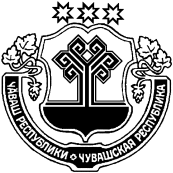 ЧУВАШСКАЯ РЕСПУБЛИКА
МАРИИНСКО-ПОСАДСКИЙ РАЙОНАДМИНИСТРАЦИЯСУТЧЕВСКОГО СЕЛЬСКОГОПОСЕЛЕНИЯПОСТАНОВЛЕНИЕ29.12.2020 № 103деревня СутчевоПредельная численность (единиц)Фонд оплаты труда (тыс. рублей)123Администрация Сутчевского сельского поселения Мариинско-Посадского района Чувашской Республики3825,1ИТОГО3825,1№п/пНаименование разделаФонд оплаты труда за счёт бюджетаФонд оплаты труда за счёт доходов от иной приносящей доход деятельности12341Национальная оборона72,8-ВСЕГО72,8-